О предоставлении в аренду земельных участковВ  соответствии со ст. 28, 34  Земельного Кодекса  Российской Федерации, п. 10 ст. 3 Федерального Закона от 25 октября 2001 г. № 137-ФЗ «О введении в действие Земельного кодекса Российской Федерации», Федеральным законом от 24 июля 2002 г. № 101-ФЗ «Об обороте земель сельскохозяйственного назначения», Законом Чувашской Республики от 01 июня 2004 г. № 11 «Об обороте земель сельскохозяйственного назначения в Чувашской Республике», Уставом Ойкас-Кибекского сельского поселения Вурнарского района Чувашской Республики администрация Ойкас-Кибекского сельского поселения Вурнарского района Чувашской Республики  п о с т а н о в л я е т:1. Предоставить в аренду:–Андрееву Юрию Николаевичу земельный участок с кадастровым № 21:09:000000:2678 площадью 111004 кв.м. расположенный по адресу: Чувашская Республика-Чувашия, р-н Вурнарский, с/пос Ойкас-Кибекское, для сельскохозяйственного производства, срок аренды – 49 (Сорок девять) лет.2. Рекомендовать Андрееву Ю.Н. обеспечить государственную регистрацию договора аренды земельного участка в соответствии с Федеральным законом от 21 июля 1997 г. № 122-ФЗ «О государственной регистрации прав на недвижимое имущество и сделок с ним».Глава Ойкас-Кибекского сельского поселения                                       А.В. Петров ЧĂВАШ РЕСПУБЛИКИ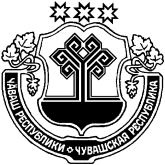 ВАРНАР РАЙОНĚЧУВАШСКАЯ РЕСПУБЛИКАВУРНАРСКИЙ РАЙОНУЙКАС-КИПЕК ЯЛ ПОСЕЛЕНИЙĚНАДМИНИСТРАЦИЙĚЙЫШĂНУ  № 28Июлĕн  05-мĕшĕ 2022 çВурман-Кипек ялĕАДМИНИСТРАЦИЯОЙКАС-КИБЕКСКОГО СЕЛЬСКОГОПОСЕЛЕНИЯПОСТАНОВЛЕНИЕ  № 28«05»  Июля  2022 г.дер.Вурман-Кибеки